REPORT 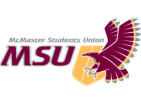         			From the office of the Engineering Caucus . TO: Members of the Student Representative Assembly FROM: Saad Baig, Engineering SRA SUBJECT: SRA 20O Report DATE: February 21, 2021Progress on Year Plan Over the past few weeks we have contacted and begun establishing a feasible format of communication with the MES that is more formally defined. We have also been able to start engaging more first year and engineering students overall. Furthermore we have been promoting to people what it means to be a member of the SRA and how they can get involved. Upcoming Events, Projects, & Activities Collecting data on the value constituents find in MSU Services and EventsComparing both in-person and online to gauge the areas we can improveObtaining ideas/recommendations on potential ways of tackling the concerns mentioned in this report including the preservation of engineering faculty culture, club and team continuity, and mental health.Maintaining and developing forums of communication and interaction between engineering students, especially first years as they transition into second year.Discussing the potential structure of SRA members communicating with the MES.Current Challenges With the high probability of an online fall semester this year, a large concern amongst students we have engaged is the value of fees that they may not be benefiting from directly. Having this discussion we have to be careful how we communicate information and maintain transparent throughout the communication, so far constituents are understanding. A challenge we may face based on some discussions with constituents holding leadership positions in the engineering faculty is the continuity of certain clubs and teams that have been unable to operate normally through this year and may not run next year.The engineering faculty prides itself in our rich history of tradition and culture that has taken a hit this year, which is a fairly large concern amongst the upper years of the faculty since the current first years, and likely next years, will not get as much exposure to this and it could lead to negative effects on faculty cohesiveness, community and mental health. We will work with the constituents and will be communicating with the MES on how the SRA and MSU may potentially be able to support these concerns and potential recommendations or initiatives we might be able to run.Successes The biggest success we’ve had is the large positive change in the number opf constituents we speak to in a week. This enables us to speak with slightly more confidence when we represent the engineering student body.Best, Saad Baig SRA Engineering Caucus LeaderMcMaster Students Union sraeng@msu.mcmaster.ca